NATIONAL ASSEMBLY QUESTION FOR WRITTEN REPLYQUESTION NUMBER: 144DATE OF PUBLICATION:   9 FEBRUARY 2017Mr M W Rabotapi (DA) to ask the Minister of Communications:With reference to a certain report (details furnished), (a) which actors benefitted from the financial support provided by the SA Broadcasting Corporation, (b) how much funding did each of the specified actors receive, (c) in what ways did the specified actors benefit and (d) on which date(s) was/were the specified payments made?   NW149EREPLY: MINISTER OF COMMUNICATIONSThe SABC does not deal with the payment of actors directly.  Actors are paid through their respective agencies and/or production companies.(a) N/A(b) N/A(c) N/A(d) N/AMR NN MUNZHELELE				DIRECTOR GENERAL [ACTING]		 DEPARTMENT OF COMMUNICATIONSDATE:						MS AF MUTHAMBI (MP)MINISTER OF COMMUNICATIONSDATE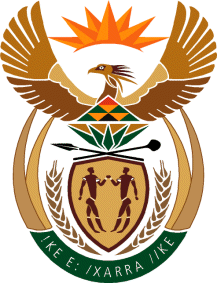 MINISTRY: COMMUNICATIONS
REPUBLIC OF SOUTH AFRICAPrivate Bag X 745, Pretoria, 0001, Tel: +27 12 473 0164   Fax: +27 12 473 0585Tshedimosetso House,1035 Francis Baard Street, Tshedimosetso House, Pretoria, 1000